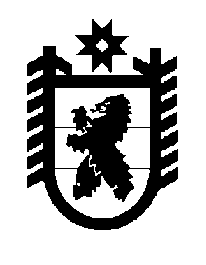 Российская Федерация Республика Карелия    ПРАВИТЕЛЬСТВО РЕСПУБЛИКИ КАРЕЛИЯРАСПОРЯЖЕНИЕот  13 ноября 2015 года № 697р-Пг. Петрозаводск Внести в состав представителей Правительства Республики Карелия 
в Республиканской трехсторонней комиссии по регулированию социально-трудовых отношений, утвержденный распоряжением Правительства Республики Карелия от 11 ноября 2010 года № 492р-П (Собрание законодательства Республики Карелия, 2010, № 11 ст. 1506; 2011, № 4, 
ст. 530; № 8, ст. 1252; 2012, № 4, ст. 739; 2014, № 6, ст. 1078; № 11. ст. 2078), следующие изменения: 1) включить в состав комиссии Гольда И.М. – начальника управления правового, финансового обеспечения и организационной работы Министерства образования Республики Карелия;2) исключить из состава комиссии Сорокина А.С.           ГлаваРеспублики  Карелия                                                              А.П. Худилайнен